                                                         SHOWKET NAZIR PIR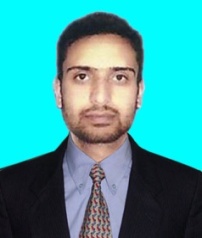                 DIPLOMA   CIVIL   	     Contact: +971-567904945E-Mail: showkatnazirpir@gmail.com International City DubaiPROFILE SUMMARY A dynamic professional 4 years of experience in Project Execution in civil infrastructure projects.Possess sound knowledge of Site works.A strategic planner with expertise in executing construction projects with a flair for adopting modern construction methodologies; complying with quality standardsSuccessfully managed multiple projects and milestones while ensuring compliance with cost and scope specificationsStrong organizer, motivator and team player with successful track record in directing from original concept through implementation to handle diverse market dynamics.CORE COMPETENCIESAnchoring on-site construction activities to ensure completion of project within the time & cost parameters and effective resource utilization to maximize the output.Responsible for day to day work, plan the activities in order to efficiently use resources to meet the construction program.Formulating & implementing stringent systems and quality plans / manuals to ensure high quality standards during all stages of project.Liaising with clients, architects, consultants, contractors, sub-contractors & external agencies for determining technical specifications, approvals and obtaining statutory clearances.Exposure in Precast construction of accommodation and utilities.ORGANISATIONAL & INDUSTRIAL EXPERIENCEJan 2014 – Till Date – Valley Road Construction Company Srinagar India .Key Result Areas  as Civil Site Engineer in Valley Road Construction Company .Work with Line Manager to develop high quality infrastructure engineering systems including roads, Structure (Under Passes) and buried utilities such as potable water, storm water (Drainage), foul sewer, irrigation.Site grading works as per development requirementPlanning and Scheduling of civil work.Responsible for execution of complete project with overall responsibilities of co-ordination with clientrepresentatives, administrative offices, government agencies, non-government agencies.Responsible for day to day work, plan the activities in order to efficiently use resources to meet theconstruction program.Implement the quality system and perform regular site visits in order to ensure that activities meet theproject quality requirements.Review the change requests / variations, Claims, Technical Query (RFI)Plan for value engineering and risk management for sites and Infrastructure to help onsite construction teams to deliver infrastructure engineering solutions ensuring regulatory and compliance with standards.Implement standardized methodologies and project procedures to ensure consistent, effective and high quality work.Responsible for submission of deliverables/ reports to the client as per the reporting schedule.Implement project safety plan and coordinate with the safety department to ensure the safety measures aretaken into consideration throughout the production cycle.Preparing and updating Daily, weekly, and Monthly reports.IT SKILLSMS Office Suite, AutoCAD2014, 2D and Computer Applications, MS ProjectEDUCATION10+2 from state board of school education.3 years diploma in civil engineering from SSM COLLEGE OF ENGINEERING AND TECHNOLOGY.EXTRAMURAL ENGAGEMENTActively conducted various literary, cultural Programs and participated in various sporting events like Cricket, Volley Ball etc.,Interested in playing cricket and internet surfingKNOWLEDGE PURVIEWBridges, Highways &  Buildings			Civil Engineering DesignCost Estimating & SurveyingWater Resource EngineeringMunicipal WorksIrrigation, Storm Water and Water Resources.Fire Fighting and Potable Water NetworksGeotechnical EngineeringTestingReinforced EarthFluid Mechanics & HydraulicsConcrete & Steel DesignPERSONAL DETAILSDate of Birth:			15-03-1989Present   Address:          	International City,DubaiLanguages Known:		English, Urdu, Kashmiri and HindiNationality: 			IndianMarital Status:			Married